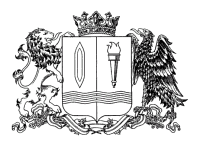 ПРАВИТЕЛЬСТВО ИВАНОВСКОЙ ОБЛАСТИПОСТАНОВЛЕНИЕот _______________ № _______-пг. ИвановоО внесении изменения в постановление Правительства Ивановской области от 25.03.2016 № 73-п «О предоставлении субсидий организациям водопроводно-канализационного хозяйства и организациям, осуществляющим горячее водоснабжение, на возмещение недополученных доходов, образующихся в результате применения льготных тарифов на горячее водоснабжение, холодное водоснабжение и (или) водоотведение»В соответствии со статьей 78 Бюджетного кодекса Российской Федерации, в целях уточнения положений порядка предоставления субсидий организациям водопроводно-канализационного хозяйства и организациям, осуществляющим горячее водоснабжение, на возмещение недополученных доходов, образующихся в результате применения льготных тарифов на горячее водоснабжение, холодное водоснабжение и (или) водоотведение Правительство Ивановской области 
п о с т а н о в л я е т:Внести в постановление Правительства Ивановской области от 25.03.2016 № 73-п «О предоставлении субсидий организациям водопроводно-канализационного хозяйства и организациям, осуществляющим горячее водоснабжение, на возмещение недополученных доходов, образующихся в результате применения льготных тарифов на горячее водоснабжение, холодное водоснабжение и (или) водоотведение» следующее изменение:в приложении к постановлению:в абзаце первом подпункта «б» пункта 2.3 слова «марта расчетного года - ежемесячно, после 5 числа последующего месяца, за периоды апреля - июня и июля - сентября расчетного года - ежеквартально, после 5 числа месяца, следующего за кварталом, за период октября - ноября расчетного года - после 5 декабря» заменить словами «ноября расчетного года - ежемесячно, после 5 числа последующего месяца».ГубернаторИвановской областиС.С. Воскресенский